Publicado en Barcelona el 21/04/2021 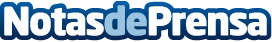 Un renovado Hotel Regina reabre sus puertas al "nuevo viajero"El centenario hotel barcelonés reabre sus puertas íntegramente renovado el próximo 23 de abril, coincidiendo con la celebración de Sant Jordi. Impulsar la cultura, que junto con la hostelería han sido tan castigados por la pandemia, es una de sus misiones y retos en esta nueva etapa. El Regina creará una agenda con talleres y actividades culturales abiertas a huéspedes y familias locales con hijosDatos de contacto:Agencia de Comunicación de Hotel Regina93 328 30 81Nota de prensa publicada en: https://www.notasdeprensa.es/un-renovado-hotel-regina-reabre-sus-puertas-al Categorias: Viaje Cataluña Entretenimiento Turismo http://www.notasdeprensa.es